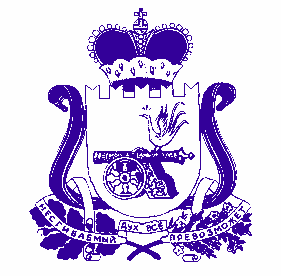 АДМИНИСТРАЦИЯ БУЛГАКОВСКОГО СЕЛЬСКОГО ПОСЕЛЕНИЯДуховщинскОГО районА Смоленской областиПОСТАНОВЛЕНИЕот 20.03.2024                                          № 31В соответствии с Федеральным законом от 6 октября 2003 года № 131-ФЗ «Об общих принципах организации местного самоуправления в Российской Федерации», Федеральным законом от 27 июля 2010 года № 210-ФЗ «Об организации предоставления государственных и муниципальных услуг»,  Постановлением Администрации Булгаковского сельского поселения Духовщинского района Смоленской области от 29.11.2012 № 37 «Об утверждении порядка разработки и утверждения административных регламентов предоставления муниципальных услуг Администрацией Булгаковского сельского поселения Духовщинского района Смоленской области», рассмотрев протест прокуратуры Духовщинского района от 15.03.2024 № Прдр-20660005-42-24/-20660005, Администрация Булгаковского сельского поселения Духовщинского района Смоленской областиПОСТАНОВЛЯЕТ: 1. Внести  в  Административный   регламент Администрации Булгаковского сельского поселения  Духовщинского района Смоленской области  предоставления муниципальной услуги  «Предоставление разрешения на осуществление земляных работ» утвержденный постановлением Администрации Булгаковского сельского поселения Духовщинского района                      Смоленской области от 01.02.2024 г. № 12  следующие изменения:1) пункт 2.8. изложить в следующей редакции:«2.8. 	Разрешение на право производства земляных работ в случае обращения Заявителя по основаниям, указанным в пунктах 2.7.1-2.7.3 настоящего административного регламента, оформляется в соответствии с формой в Приложении 1 к настоящему административному регламенту, подписанного должностным лицом Администрации, в случае обращения в электронном формате в форме электронного документа, подписанного усиленной электронной цифровой подписью должностного лица Администрации.»;          2) пункт 2.11 изложить в следующей редакции:«2.11 Регистрация заявления, представленного заявителем (представителем заявителя) в целях указанных в пунктах 2.7.1, 2.7.3, 2.7.4 в Администрацию осуществляется не позднее одного рабочего дня, следующего за днем его поступления.»;          3) пункт 2.12 изложить в следующей редакции:«2.12 Регистрация заявления, представленного заявителем (представителем заявителя) в целях указанных в пункте 2.7.2, в Администрацию осуществляется в день поступления.      2.Обнародовать настоящее постановления путем размещения на официальном сайте Администрации Булгаковского сельского поселения Духовщинского района Смоленской области в информационно-телекоммуникационной сети "Интернет" http://bulgakovo.admin-smolensk.ru/в разделе «Муниципальные услуги».3.Контроль за исполнением настоящего постановления оставляю за собой.О внесении изменений  в Административный регламент Администрации Булгаковского сельского поселения  Духовщинского района Смоленской области предоставления муниципальной услуги «Предоставление разрешения на осуществление земляных работ»Глава муниципального образованияБулгаковского сельского поселенияДуховщинского района Смоленской области                      Т.И. Сазанкова